Publicado en 28043 el 20/02/2019 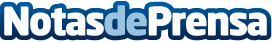 Marguerite invierte con OPDEnergy en dos plantas solares fotovoltaicas de 100 MWp en EspañaEl fondo de infraestructuras europeo Marguerite ha adquirido el 80% de participación de sendas plantas, ubicadas en Mérida (Badajoz) y Puerto Real (Cádiz)Datos de contacto:OPDEnergy Gabinete de Prensa943223750Nota de prensa publicada en: https://www.notasdeprensa.es/marguerite-invierte-con-opdenergy-en-dos Categorias: Finanzas Construcción y Materiales http://www.notasdeprensa.es